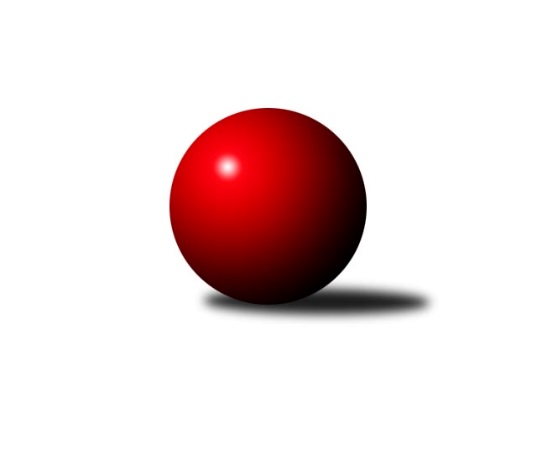 Č.2Ročník 2022/2023	26.5.2024 2. KLM B 2022/2023Statistika 2. kolaTabulka družstev:		družstvo	záp	výh	rem	proh	skore	sety	průměr	body	plné	dorážka	chyby	1.	SK Podlužan Prušánky A	2	2	0	0	14.5 : 1.5 	(31.5 : 16.5)	3491	4	2280	1212	18	2.	TJ Sl. Kamenice nad Lipou	2	2	0	0	13.0 : 3.0 	(30.0 : 18.0)	3368	4	2236	1133	21.5	3.	HKK Olomouc	2	2	0	0	9.5 : 6.5 	(29.0 : 19.0)	3330	4	2196	1134	26.5	4.	KK Blansko	2	1	0	1	9.5 : 6.5 	(24.0 : 24.0)	3399	2	2256	1144	27.5	5.	VKK Vsetín	2	1	0	1	9.0 : 7.0 	(28.0 : 20.0)	3398	2	2277	1121	30	6.	TJ Horní Benešov	2	0	2	0	8.0 : 8.0 	(23.5 : 24.5)	3399	2	2268	1131	27.5	7.	TJ Sokol Chvalíkovice	2	1	0	1	6.0 : 10.0 	(21.0 : 27.0)	3178	2	2154	1025	33.5	8.	TJ Start Rychnov n. Kn.	2	1	0	1	5.5 : 10.5 	(18.0 : 30.0)	3273	2	2198	1075	31	9.	KK Moravská Slávia Brno	2	0	1	1	7.0 : 9.0 	(24.5 : 23.5)	3317	1	2251	1066	22.5	10.	KC Zlín	2	0	1	1	6.0 : 10.0 	(23.5 : 24.5)	3355	1	2265	1090	28.5	11.	TJ Sokol Husovice B	2	0	0	2	5.0 : 11.0 	(18.5 : 29.5)	3239	0	2194	1045	35.5	12.	TJ Sokol Vracov	2	0	0	2	3.0 : 13.0 	(16.5 : 31.5)	3260	0	2196	1065	34Tabulka doma:		družstvo	záp	výh	rem	proh	skore	sety	průměr	body	maximum	minimum	1.	SK Podlužan Prušánky A	1	1	0	0	7.5 : 0.5 	(18.0 : 6.0)	3558	2	3558	3558	2.	TJ Sl. Kamenice nad Lipou	1	1	0	0	7.0 : 1.0 	(17.5 : 6.5)	3399	2	3399	3399	3.	HKK Olomouc	1	1	0	0	5.0 : 3.0 	(15.0 : 9.0)	3273	2	3273	3273	4.	TJ Start Rychnov n. Kn.	1	1	0	0	5.0 : 3.0 	(12.0 : 12.0)	3275	2	3275	3275	5.	VKK Vsetín	2	1	0	1	9.0 : 7.0 	(28.0 : 20.0)	3398	2	3487	3308	6.	KK Moravská Slávia Brno	1	0	1	0	4.0 : 4.0 	(12.5 : 11.5)	3380	1	3380	3380	7.	TJ Horní Benešov	1	0	1	0	4.0 : 4.0 	(12.0 : 12.0)	3416	1	3416	3416	8.	TJ Sokol Chvalíkovice	0	0	0	0	0.0 : 0.0 	(0.0 : 0.0)	0	0	0	0	9.	KK Blansko	1	0	0	1	3.5 : 4.5 	(10.0 : 14.0)	3370	0	3370	3370	10.	KC Zlín	1	0	0	1	2.0 : 6.0 	(11.5 : 12.5)	3289	0	3289	3289	11.	TJ Sokol Vracov	1	0	0	1	2.0 : 6.0 	(10.0 : 14.0)	3298	0	3298	3298	12.	TJ Sokol Husovice B	1	0	0	1	2.0 : 6.0 	(9.5 : 14.5)	3246	0	3246	3246Tabulka venku:		družstvo	záp	výh	rem	proh	skore	sety	průměr	body	maximum	minimum	1.	SK Podlužan Prušánky A	1	1	0	0	7.0 : 1.0 	(13.5 : 10.5)	3424	2	3424	3424	2.	KK Blansko	1	1	0	0	6.0 : 2.0 	(14.0 : 10.0)	3428	2	3428	3428	3.	TJ Sl. Kamenice nad Lipou	1	1	0	0	6.0 : 2.0 	(12.5 : 11.5)	3337	2	3337	3337	4.	HKK Olomouc	1	1	0	0	4.5 : 3.5 	(14.0 : 10.0)	3386	2	3386	3386	5.	TJ Sokol Chvalíkovice	2	1	0	1	6.0 : 10.0 	(21.0 : 27.0)	3178	2	3281	3075	6.	KC Zlín	1	0	1	0	4.0 : 4.0 	(12.0 : 12.0)	3420	1	3420	3420	7.	TJ Horní Benešov	1	0	1	0	4.0 : 4.0 	(11.5 : 12.5)	3381	1	3381	3381	8.	VKK Vsetín	0	0	0	0	0.0 : 0.0 	(0.0 : 0.0)	0	0	0	0	9.	KK Moravská Slávia Brno	1	0	0	1	3.0 : 5.0 	(12.0 : 12.0)	3254	0	3254	3254	10.	TJ Sokol Husovice B	1	0	0	1	3.0 : 5.0 	(9.0 : 15.0)	3231	0	3231	3231	11.	TJ Sokol Vracov	1	0	0	1	1.0 : 7.0 	(6.5 : 17.5)	3222	0	3222	3222	12.	TJ Start Rychnov n. Kn.	1	0	0	1	0.5 : 7.5 	(6.0 : 18.0)	3270	0	3270	3270Tabulka podzimní části:		družstvo	záp	výh	rem	proh	skore	sety	průměr	body	doma	venku	1.	SK Podlužan Prušánky A	2	2	0	0	14.5 : 1.5 	(31.5 : 16.5)	3491	4 	1 	0 	0 	1 	0 	0	2.	TJ Sl. Kamenice nad Lipou	2	2	0	0	13.0 : 3.0 	(30.0 : 18.0)	3368	4 	1 	0 	0 	1 	0 	0	3.	HKK Olomouc	2	2	0	0	9.5 : 6.5 	(29.0 : 19.0)	3330	4 	1 	0 	0 	1 	0 	0	4.	KK Blansko	2	1	0	1	9.5 : 6.5 	(24.0 : 24.0)	3399	2 	0 	0 	1 	1 	0 	0	5.	VKK Vsetín	2	1	0	1	9.0 : 7.0 	(28.0 : 20.0)	3398	2 	1 	0 	1 	0 	0 	0	6.	TJ Horní Benešov	2	0	2	0	8.0 : 8.0 	(23.5 : 24.5)	3399	2 	0 	1 	0 	0 	1 	0	7.	TJ Sokol Chvalíkovice	2	1	0	1	6.0 : 10.0 	(21.0 : 27.0)	3178	2 	0 	0 	0 	1 	0 	1	8.	TJ Start Rychnov n. Kn.	2	1	0	1	5.5 : 10.5 	(18.0 : 30.0)	3273	2 	1 	0 	0 	0 	0 	1	9.	KK Moravská Slávia Brno	2	0	1	1	7.0 : 9.0 	(24.5 : 23.5)	3317	1 	0 	1 	0 	0 	0 	1	10.	KC Zlín	2	0	1	1	6.0 : 10.0 	(23.5 : 24.5)	3355	1 	0 	0 	1 	0 	1 	0	11.	TJ Sokol Husovice B	2	0	0	2	5.0 : 11.0 	(18.5 : 29.5)	3239	0 	0 	0 	1 	0 	0 	1	12.	TJ Sokol Vracov	2	0	0	2	3.0 : 13.0 	(16.5 : 31.5)	3260	0 	0 	0 	1 	0 	0 	1Tabulka jarní části:		družstvo	záp	výh	rem	proh	skore	sety	průměr	body	doma	venku	1.	TJ Start Rychnov n. Kn.	0	0	0	0	0.0 : 0.0 	(0.0 : 0.0)	0	0 	0 	0 	0 	0 	0 	0 	2.	VKK Vsetín	0	0	0	0	0.0 : 0.0 	(0.0 : 0.0)	0	0 	0 	0 	0 	0 	0 	0 	3.	TJ Horní Benešov	0	0	0	0	0.0 : 0.0 	(0.0 : 0.0)	0	0 	0 	0 	0 	0 	0 	0 	4.	TJ Sl. Kamenice nad Lipou	0	0	0	0	0.0 : 0.0 	(0.0 : 0.0)	0	0 	0 	0 	0 	0 	0 	0 	5.	TJ Sokol Husovice B	0	0	0	0	0.0 : 0.0 	(0.0 : 0.0)	0	0 	0 	0 	0 	0 	0 	0 	6.	TJ Sokol Chvalíkovice	0	0	0	0	0.0 : 0.0 	(0.0 : 0.0)	0	0 	0 	0 	0 	0 	0 	0 	7.	KK Moravská Slávia Brno	0	0	0	0	0.0 : 0.0 	(0.0 : 0.0)	0	0 	0 	0 	0 	0 	0 	0 	8.	KK Blansko	0	0	0	0	0.0 : 0.0 	(0.0 : 0.0)	0	0 	0 	0 	0 	0 	0 	0 	9.	KC Zlín	0	0	0	0	0.0 : 0.0 	(0.0 : 0.0)	0	0 	0 	0 	0 	0 	0 	0 	10.	SK Podlužan Prušánky A	0	0	0	0	0.0 : 0.0 	(0.0 : 0.0)	0	0 	0 	0 	0 	0 	0 	0 	11.	TJ Sokol Vracov	0	0	0	0	0.0 : 0.0 	(0.0 : 0.0)	0	0 	0 	0 	0 	0 	0 	0 	12.	HKK Olomouc	0	0	0	0	0.0 : 0.0 	(0.0 : 0.0)	0	0 	0 	0 	0 	0 	0 	0 Zisk bodů pro družstvo:		jméno hráče	družstvo	body	zápasy	v %	dílčí body	sety	v %	1.	David Dúška 	TJ Sl. Kamenice nad Lipou 	2	/	2	(100%)	8	/	8	(100%)	2.	Stanislav Esterka 	SK Podlužan Prušánky A 	2	/	2	(100%)	6.5	/	8	(81%)	3.	Jiří Hendrych 	TJ Horní Benešov 	2	/	2	(100%)	6.5	/	8	(81%)	4.	Pavel Polanský ml.	TJ Sokol Vracov 	2	/	2	(100%)	6	/	8	(75%)	5.	Zdeněk Zálešák 	SK Podlužan Prušánky A 	2	/	2	(100%)	6	/	8	(75%)	6.	Pavel Košťál 	KK Moravská Slávia Brno 	2	/	2	(100%)	6	/	8	(75%)	7.	Jakub Flek 	KK Blansko  	2	/	2	(100%)	6	/	8	(75%)	8.	Milan Bělíček 	VKK Vsetín  	2	/	2	(100%)	5.5	/	8	(69%)	9.	Lukáš Hlavinka 	SK Podlužan Prušánky A 	2	/	2	(100%)	5.5	/	8	(69%)	10.	David Matlach 	KC Zlín 	2	/	2	(100%)	5.5	/	8	(69%)	11.	Vojtěch Novák 	SK Podlužan Prušánky A 	2	/	2	(100%)	5.5	/	8	(69%)	12.	Jan Zálešák 	SK Podlužan Prušánky A 	2	/	2	(100%)	5	/	8	(63%)	13.	Karel Dúška 	TJ Sl. Kamenice nad Lipou 	2	/	2	(100%)	5	/	8	(63%)	14.	Jaromír Hendrych 	TJ Horní Benešov 	2	/	2	(100%)	5	/	8	(63%)	15.	Otakar Lukáč 	KK Blansko  	2	/	2	(100%)	5	/	8	(63%)	16.	Radek Šenkýř 	KK Moravská Slávia Brno 	2	/	2	(100%)	5	/	8	(63%)	17.	Jakub Ouhel 	TJ Sl. Kamenice nad Lipou 	2	/	2	(100%)	4.5	/	8	(56%)	18.	Petr Havíř 	KK Blansko  	1.5	/	2	(75%)	5	/	8	(63%)	19.	Břetislav Sobota 	HKK Olomouc 	1	/	1	(100%)	4	/	4	(100%)	20.	Jaroslav Fojtů 	VKK Vsetín  	1	/	1	(100%)	3	/	4	(75%)	21.	Ladislav Urbánek 	TJ Start Rychnov n. Kn. 	1	/	1	(100%)	3	/	4	(75%)	22.	Radek Hendrych 	TJ Sokol Chvalíkovice 	1	/	1	(100%)	3	/	4	(75%)	23.	Vojtěch Stárek 	TJ Sokol Husovice B 	1	/	1	(100%)	3	/	4	(75%)	24.	Petr Šindelář 	TJ Sl. Kamenice nad Lipou 	1	/	1	(100%)	3	/	4	(75%)	25.	Josef Hendrych 	TJ Sokol Chvalíkovice 	1	/	1	(100%)	2.5	/	4	(63%)	26.	Roman Flek 	KK Blansko  	1	/	1	(100%)	2.5	/	4	(63%)	27.	Petr Sehnal 	KK Blansko  	1	/	1	(100%)	2	/	4	(50%)	28.	Pavel Husar 	TJ Sokol Husovice B 	1	/	1	(100%)	2	/	4	(50%)	29.	Marek Škrabal 	TJ Sokol Husovice B 	1	/	1	(100%)	2	/	4	(50%)	30.	Vlastimil Kancner 	VKK Vsetín  	1	/	2	(50%)	6	/	8	(75%)	31.	Michal Albrecht 	HKK Olomouc 	1	/	2	(50%)	6	/	8	(75%)	32.	Radek Havran 	HKK Olomouc 	1	/	2	(50%)	6	/	8	(75%)	33.	Kamil Bartoš 	HKK Olomouc 	1	/	2	(50%)	5.5	/	8	(69%)	34.	David Hendrych 	TJ Sokol Chvalíkovice 	1	/	2	(50%)	5	/	8	(63%)	35.	Jakub Haresta 	TJ Sokol Husovice B 	1	/	2	(50%)	5	/	8	(63%)	36.	Lubomír Matějíček 	KC Zlín 	1	/	2	(50%)	5	/	8	(63%)	37.	Jindřich Kolařík 	KC Zlín 	1	/	2	(50%)	5	/	8	(63%)	38.	Tomáš Novosad 	VKK Vsetín  	1	/	2	(50%)	5	/	8	(63%)	39.	Pavel Antoš 	KK Moravská Slávia Brno 	1	/	2	(50%)	4.5	/	8	(56%)	40.	Libor Vančura 	VKK Vsetín  	1	/	2	(50%)	4.5	/	8	(56%)	41.	Josef Šrámek 	HKK Olomouc 	1	/	2	(50%)	4.5	/	8	(56%)	42.	Aleš Staněk 	TJ Sokol Chvalíkovice 	1	/	2	(50%)	4	/	8	(50%)	43.	Milan Klika 	KK Moravská Slávia Brno 	1	/	2	(50%)	4	/	8	(50%)	44.	Vojtěch Šípek 	TJ Start Rychnov n. Kn. 	1	/	2	(50%)	4	/	8	(50%)	45.	Vladislav Pečinka 	TJ Horní Benešov 	1	/	2	(50%)	4	/	8	(50%)	46.	Jakub Seniura 	TJ Start Rychnov n. Kn. 	1	/	2	(50%)	3.5	/	8	(44%)	47.	Martin Gabrhel 	TJ Sokol Husovice B 	1	/	2	(50%)	3	/	8	(38%)	48.	Tomáš Hambálek 	VKK Vsetín  	1	/	2	(50%)	3	/	8	(38%)	49.	Kamil Kubeša 	TJ Horní Benešov 	1	/	2	(50%)	3	/	8	(38%)	50.	Lukáš Dúška 	TJ Sl. Kamenice nad Lipou 	1	/	2	(50%)	3	/	8	(38%)	51.	Stanislav Novák 	KK Moravská Slávia Brno 	1	/	2	(50%)	3	/	8	(38%)	52.	Tomáš Gaspar 	TJ Sokol Vracov 	1	/	2	(50%)	2	/	8	(25%)	53.	Marian Hošek 	HKK Olomouc 	0.5	/	1	(50%)	2	/	4	(50%)	54.	Václav Buřil 	TJ Start Rychnov n. Kn. 	0.5	/	1	(50%)	2	/	4	(50%)	55.	Martin Procházka 	SK Podlužan Prušánky A 	0.5	/	1	(50%)	2	/	4	(50%)	56.	Vlastimil Skopalík 	TJ Horní Benešov 	0	/	1	(0%)	2	/	4	(50%)	57.	Stanislav Kočí 	TJ Sokol Vracov 	0	/	1	(0%)	2	/	4	(50%)	58.	Antonín Kratochvíla 	TJ Sokol Vracov 	0	/	1	(0%)	1.5	/	4	(38%)	59.	Jonas Mückstein 	TJ Sokol Chvalíkovice 	0	/	1	(0%)	1	/	4	(25%)	60.	Jiří Rauschgold 	TJ Sokol Husovice B 	0	/	1	(0%)	1	/	4	(25%)	61.	Jiří Radil 	TJ Sokol Husovice B 	0	/	1	(0%)	1	/	4	(25%)	62.	Zoltán Bagári 	VKK Vsetín  	0	/	1	(0%)	1	/	4	(25%)	63.	Josef Kotlán 	KK Blansko  	0	/	1	(0%)	1	/	4	(25%)	64.	Miroslav Petřek ml.	TJ Horní Benešov 	0	/	1	(0%)	1	/	4	(25%)	65.	Václav Rychtařík ml.	TJ Sl. Kamenice nad Lipou 	0	/	1	(0%)	1	/	4	(25%)	66.	Martin Čihák 	TJ Start Rychnov n. Kn. 	0	/	1	(0%)	1	/	4	(25%)	67.	Otto Mückstein 	TJ Sokol Chvalíkovice 	0	/	1	(0%)	1	/	4	(25%)	68.	Jiří Hanuš 	KK Moravská Slávia Brno 	0	/	1	(0%)	1	/	4	(25%)	69.	Martin Tesařík 	SK Podlužan Prušánky A 	0	/	1	(0%)	1	/	4	(25%)	70.	Jiří Baslar 	HKK Olomouc 	0	/	1	(0%)	1	/	4	(25%)	71.	Lukáš Pacák 	TJ Start Rychnov n. Kn. 	0	/	1	(0%)	0.5	/	4	(13%)	72.	Jaroslav Hanuš 	TJ Sokol Vracov 	0	/	1	(0%)	0	/	4	(0%)	73.	Tomáš Válka 	TJ Sokol Husovice B 	0	/	1	(0%)	0	/	4	(0%)	74.	Radim Abrahám 	KC Zlín 	0	/	1	(0%)	0	/	4	(0%)	75.	Radek Janás 	KC Zlín 	0	/	2	(0%)	4	/	8	(50%)	76.	Jiří Staněk 	TJ Sokol Chvalíkovice 	0	/	2	(0%)	3.5	/	8	(44%)	77.	Roman Kindl 	TJ Start Rychnov n. Kn. 	0	/	2	(0%)	3	/	8	(38%)	78.	Tomáš Sasín 	TJ Sokol Vracov 	0	/	2	(0%)	3	/	8	(38%)	79.	Roman Chovanec 	KK Blansko  	0	/	2	(0%)	2.5	/	8	(31%)	80.	Bronislav Fojtík 	KC Zlín 	0	/	2	(0%)	2	/	8	(25%)	81.	Zdeněk Černý 	TJ Horní Benešov 	0	/	2	(0%)	2	/	8	(25%)	82.	Jakub Hnát 	TJ Sokol Husovice B 	0	/	2	(0%)	1.5	/	8	(19%)	83.	Petr Polanský 	TJ Sokol Vracov 	0	/	2	(0%)	1	/	8	(13%)	84.	Jaroslav Šmejda 	TJ Start Rychnov n. Kn. 	0	/	2	(0%)	1	/	8	(13%)Průměry na kuželnách:		kuželna	průměr	plné	dorážka	chyby	výkon na hráče	1.	 Horní Benešov, 1-4	3418	2300	1118	30.0	(569.7)	2.	Prušánky, 1-4	3414	2259	1155	25.5	(569.0)	3.	KK MS Brno, 1-4	3380	2262	1118	22.5	(563.4)	4.	KK Blansko, 1-6	3378	2248	1130	25.0	(563.0)	5.	TJ Sokol Vracov, 1-6	3363	2225	1137	34.0	(560.5)	6.	TJ Zbrojovka Vsetín, 1-4	3323	2218	1105	28.0	(553.9)	7.	KC Zlín, 1-4	3313	2215	1098	21.0	(552.2)	8.	Kamenice, 1-4	3310	2219	1091	27.5	(551.8)	9.	Rychnov nad Kněžnou, 1-4	3264	2209	1055	31.5	(544.1)	10.	TJ Sokol Brno IV, 1-4	3263	2211	1052	34.5	(543.9)	11.	HKK Olomouc, 5-8	3252	2180	1071	28.5	(542.0)Nejlepší výkony na kuželnách: Horní Benešov, 1-4KC Zlín	3420	1. kolo	Jiří Hendrych 	TJ Horní Benešov	607	1. koloTJ Horní Benešov	3416	1. kolo	David Matlach 	KC Zlín	600	1. kolo		. kolo	Jaromír Hendrych 	TJ Horní Benešov	600	1. kolo		. kolo	Kamil Kubeša 	TJ Horní Benešov	587	1. kolo		. kolo	Radek Janás 	KC Zlín	581	1. kolo		. kolo	Bronislav Fojtík 	KC Zlín	568	1. kolo		. kolo	Vladislav Pečinka 	TJ Horní Benešov	567	1. kolo		. kolo	Lubomír Matějíček 	KC Zlín	564	1. kolo		. kolo	Jindřich Kolařík 	KC Zlín	554	1. kolo		. kolo	Radim Abrahám 	KC Zlín	553	1. koloPrušánky, 1-4SK Podlužan Prušánky A	3558	2. kolo	Zdeněk Zálešák 	SK Podlužan Prušánky A	627	2. koloTJ Start Rychnov n. Kn.	3270	2. kolo	Jan Zálešák 	SK Podlužan Prušánky A	619	2. kolo		. kolo	Lukáš Hlavinka 	SK Podlužan Prušánky A	608	2. kolo		. kolo	Stanislav Esterka 	SK Podlužan Prušánky A	604	2. kolo		. kolo	Roman Kindl 	TJ Start Rychnov n. Kn.	565	2. kolo		. kolo	Vojtěch Novák 	SK Podlužan Prušánky A	561	2. kolo		. kolo	Lukáš Pacák 	TJ Start Rychnov n. Kn.	558	2. kolo		. kolo	Jaroslav Šmejda 	TJ Start Rychnov n. Kn.	551	2. kolo		. kolo	Vojtěch Šípek 	TJ Start Rychnov n. Kn.	549	2. kolo		. kolo	Martin Procházka 	SK Podlužan Prušánky A	539	2. koloKK MS Brno, 1-4TJ Horní Benešov	3381	2. kolo	Jaromír Hendrych 	TJ Horní Benešov	595	2. koloKK Moravská Slávia Brno	3380	2. kolo	Milan Klika 	KK Moravská Slávia Brno	587	2. kolo		. kolo	Radek Šenkýř 	KK Moravská Slávia Brno	585	2. kolo		. kolo	Jiří Hendrych 	TJ Horní Benešov	585	2. kolo		. kolo	Pavel Košťál 	KK Moravská Slávia Brno	582	2. kolo		. kolo	Zdeněk Černý 	TJ Horní Benešov	573	2. kolo		. kolo	Kamil Kubeša 	TJ Horní Benešov	567	2. kolo		. kolo	Stanislav Novák 	KK Moravská Slávia Brno	560	2. kolo		. kolo	Vlastimil Skopalík 	TJ Horní Benešov	539	2. kolo		. kolo	Jiří Hanuš 	KK Moravská Slávia Brno	533	2. koloKK Blansko, 1-6HKK Olomouc	3386	1. kolo	Jakub Flek 	KK Blansko 	626	1. koloKK Blansko 	3370	1. kolo	Kamil Bartoš 	HKK Olomouc	606	1. kolo		. kolo	Radek Havran 	HKK Olomouc	593	1. kolo		. kolo	Michal Albrecht 	HKK Olomouc	588	1. kolo		. kolo	Otakar Lukáč 	KK Blansko 	568	1. kolo		. kolo	Josef Šrámek 	HKK Olomouc	558	1. kolo		. kolo	Roman Chovanec 	KK Blansko 	554	1. kolo		. kolo	Petr Sehnal 	KK Blansko 	550	1. kolo		. kolo	Roman Flek 	KK Blansko 	549	1. kolo		. kolo	Marian Hošek 	HKK Olomouc	523	1. koloTJ Sokol Vracov, 1-6KK Blansko 	3428	2. kolo	Jakub Flek 	KK Blansko 	619	2. koloTJ Sokol Vracov	3298	2. kolo	Pavel Polanský ml.	TJ Sokol Vracov	593	2. kolo		. kolo	Josef Kotlán 	KK Blansko 	589	2. kolo		. kolo	Petr Sehnal 	KK Blansko 	569	2. kolo		. kolo	Otakar Lukáč 	KK Blansko 	565	2. kolo		. kolo	Tomáš Sasín 	TJ Sokol Vracov	555	2. kolo		. kolo	Petr Polanský 	TJ Sokol Vracov	553	2. kolo		. kolo	Tomáš Gaspar 	TJ Sokol Vracov	553	2. kolo		. kolo	Petr Havíř 	KK Blansko 	548	2. kolo		. kolo	Stanislav Kočí 	TJ Sokol Vracov	546	2. koloTJ Zbrojovka Vsetín, 1-4VKK Vsetín 	3487	2. kolo	Libor Vančura 	VKK Vsetín 	621	2. koloSK Podlužan Prušánky A	3424	1. kolo	Vlastimil Kancner 	VKK Vsetín 	616	2. koloVKK Vsetín 	3308	1. kolo	Lukáš Hlavinka 	SK Podlužan Prušánky A	593	1. koloTJ Sokol Chvalíkovice	3075	2. kolo	Libor Vančura 	VKK Vsetín 	580	1. kolo		. kolo	Milan Bělíček 	VKK Vsetín 	580	2. kolo		. kolo	Vojtěch Novák 	SK Podlužan Prušánky A	580	1. kolo		. kolo	Zdeněk Zálešák 	SK Podlužan Prušánky A	576	1. kolo		. kolo	Stanislav Esterka 	SK Podlužan Prušánky A	570	1. kolo		. kolo	Tomáš Hambálek 	VKK Vsetín 	569	2. kolo		. kolo	Vlastimil Kancner 	VKK Vsetín 	564	1. koloKC Zlín, 1-4TJ Sl. Kamenice nad Lipou	3337	2. kolo	Lubomír Matějíček 	KC Zlín	614	2. koloKC Zlín	3289	2. kolo	David Dúška 	TJ Sl. Kamenice nad Lipou	602	2. kolo		. kolo	Karel Dúška 	TJ Sl. Kamenice nad Lipou	573	2. kolo		. kolo	Václav Rychtařík ml.	TJ Sl. Kamenice nad Lipou	557	2. kolo		. kolo	Jakub Ouhel 	TJ Sl. Kamenice nad Lipou	555	2. kolo		. kolo	David Matlach 	KC Zlín	553	2. kolo		. kolo	Lukáš Dúška 	TJ Sl. Kamenice nad Lipou	552	2. kolo		. kolo	Radek Janás 	KC Zlín	546	2. kolo		. kolo	Bronislav Fojtík 	KC Zlín	536	2. kolo		. kolo	Jindřich Kolařík 	KC Zlín	522	2. koloKamenice, 1-4TJ Sl. Kamenice nad Lipou	3399	1. kolo	Jiří Ouhel 	TJ Sl. Kamenice nad Lipou	592	1. koloTJ Sokol Vracov	3222	1. kolo	Jakub Ouhel 	TJ Sl. Kamenice nad Lipou	582	1. kolo		. kolo	Karel Dúška 	TJ Sl. Kamenice nad Lipou	577	1. kolo		. kolo	David Dúška 	TJ Sl. Kamenice nad Lipou	569	1. kolo		. kolo	Antonín Kratochvíla 	TJ Sokol Vracov	569	1. kolo		. kolo	Pavel Polanský ml.	TJ Sokol Vracov	562	1. kolo		. kolo	Lukáš Dúška 	TJ Sl. Kamenice nad Lipou	543	1. kolo		. kolo	Tomáš Sasín 	TJ Sokol Vracov	543	1. kolo		. kolo	Petr Šindelář 	TJ Sl. Kamenice nad Lipou	536	1. kolo		. kolo	Tomáš Gaspar 	TJ Sokol Vracov	533	1. koloRychnov nad Kněžnou, 1-4TJ Start Rychnov n. Kn.	3275	1. kolo	Vojtěch Šípek 	TJ Start Rychnov n. Kn.	589	1. koloKK Moravská Slávia Brno	3254	1. kolo	Pavel Antoš 	KK Moravská Slávia Brno	583	1. kolo		. kolo	Radek Šenkýř 	KK Moravská Slávia Brno	567	1. kolo		. kolo	Ladislav Urbánek 	TJ Start Rychnov n. Kn.	558	1. kolo		. kolo	Martin Čihák 	TJ Start Rychnov n. Kn.	556	1. kolo		. kolo	Milan Klika 	KK Moravská Slávia Brno	554	1. kolo		. kolo	Jakub Seniura 	TJ Start Rychnov n. Kn.	544	1. kolo		. kolo	Roman Kindl 	TJ Start Rychnov n. Kn.	534	1. kolo		. kolo	Jiří Hanuš 	KK Moravská Slávia Brno	531	1. kolo		. kolo	Pavel Košťál 	KK Moravská Slávia Brno	528	1. koloTJ Sokol Brno IV, 1-4TJ Sokol Chvalíkovice	3281	1. kolo	Aleš Staněk 	TJ Sokol Chvalíkovice	580	1. koloTJ Sokol Husovice B	3246	1. kolo	Marek Škrabal 	TJ Sokol Husovice B	570	1. kolo		. kolo	Jiří Rauschgold 	TJ Sokol Husovice B	566	1. kolo		. kolo	Josef Hendrych 	TJ Sokol Chvalíkovice	561	1. kolo		. kolo	Radek Hendrych 	TJ Sokol Chvalíkovice	554	1. kolo		. kolo	Jiří Staněk 	TJ Sokol Chvalíkovice	550	1. kolo		. kolo	David Hendrych 	TJ Sokol Chvalíkovice	546	1. kolo		. kolo	Vojtěch Stárek 	TJ Sokol Husovice B	541	1. kolo		. kolo	Jakub Haresta 	TJ Sokol Husovice B	535	1. kolo		. kolo	Martin Gabrhel 	TJ Sokol Husovice B	528	1. koloHKK Olomouc, 5-8HKK Olomouc	3273	2. kolo	Michal Albrecht 	HKK Olomouc	608	2. koloTJ Sokol Husovice B	3231	2. kolo	Břetislav Sobota 	HKK Olomouc	574	2. kolo		. kolo	Jakub Haresta 	TJ Sokol Husovice B	561	2. kolo		. kolo	Pavel Husar 	TJ Sokol Husovice B	550	2. kolo		. kolo	Jakub Hnát 	TJ Sokol Husovice B	544	2. kolo		. kolo	Kamil Bartoš 	HKK Olomouc	537	2. kolo		. kolo	Martin Gabrhel 	TJ Sokol Husovice B	534	2. kolo		. kolo	Radek Havran 	HKK Olomouc	531	2. kolo		. kolo	Tomáš Válka 	TJ Sokol Husovice B	524	2. kolo		. kolo	Josef Šrámek 	HKK Olomouc	520	2. koloČetnost výsledků:	8.0 : 0.0	1x	7.5 : 0.5	1x	7.0 : 1.0	1x	5.0 : 3.0	2x	4.0 : 4.0	2x	3.5 : 4.5	1x	2.0 : 6.0	3x	1.0 : 7.0	1x